Bana Község Önkormányzata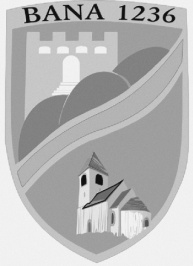 Levélcím:	2944 Bana, Jókai M. u. 18.Telefon:	34/468-868M E G H Í V ÓBana Község Önkormányzata Szociális Bizottság rendes ülésre a Magyarország helyi önkormányzatairól szóló 2011. évi CLXXXIX. törvény 57-61. § alapján és a Bana Község Önkormányzat képviselő-testületének a képviselő-testület Szervezeti és Működési Szabályzatáról szóló 9/2013. (III.12.) önkormányzati rendeletének 34-40. § alapján2022. november 14. (hétfő) 15.45 óráraa Bábolnai Közös Önkormányzati Hivatal Banai Kirendeltsége (2944 Bana, Jókai u.18.) tanácstermébe összehívomNapirendi pontok:2022. november 14.Bursa Hungarica ösztöndíjpályázatElőterjesztés felelőse: bizottság elnökeSzociális kérelmek elbírálása (ZÁRT ÜLÉS)Előterjesztés felelőse: bizottság elnökeBana, 2022.11.07.	  										 Ágoston Gábor s.k                                                                                                                       bizottság elnöke